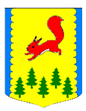 КРАСНОЯРСКИЙ КРАЙПИРОВСКИЙ МУНИЦИПАЛЬНЫЙ ОКРУГПИРОВСКИЙ ОКРУЖНОЙ СОВЕТ ДЕПУТАТОВРЕШЕНИЕО внесении изменений в решение Пировского окружного Совета депутатов от 29.09.2020 №2-9р «Об утверждении Положения о порядке проведения конкурса по отбору кандидатур на должность Главы Пировского муниципального округа»В целях приведения правовых актов в соответствие с действующим законодательством, в соответствии с частями 2.1, 6 статьи 36 Федерального Закона от 06.10.2003 № 131-ФЗ «Об общих принципах организации местного самоуправления в Российской Федерации», статьей 66.1 Трудового кодекса РФ, принимая во внимание модельный акт Прокуратуры Пировского района, руководствуясь статьями 20,35 Устава Пировского муниципального округа, Пировский окружной Совет депутатов РЕШИЛ:1. Внести изменения в приложение к решению Пировского окружного Совета депутатов от 29.09.2020 №2-9р «Об утверждении Положения о порядке проведения конкурса по отбору кандидатур на должность Главы Пировского муниципального округа» (далее – Решение) следующие изменения:1.1. Абзац 2 подпункта 4, пункта 3.1., раздела 3  изложить в новой  редакции: - «трудовую книжку (при наличии) и (или) сведения о трудовой деятельности, оформленные в установленном законодательством порядке, или иной документ, подтверждающий трудовую (служебную) деятельность гражданина, за исключением случая, если трудовая (служебная) деятельность ранее не осуществлялась».2.  Контроль за исполнением настоящего решения оставляю за собой.3. Решение вступает в силу после его официального опубликования в районной газете «Заря». 26 апреля 2022с. Пировское     № 21-231рПредседатель Пировского окружного Совета депутатов___________Г.И. КостыгинаГлава Пировского муниципального округа ____________А.И. Евсеев  